Publicado en España el 16/12/2022 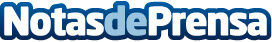 ¿Qué tener en cuenta al contratar un administrador de fincas? Por A3FINCElegir un administrador de fincas es una decisión importante y difícil. Un administrador de fincas realiza muchas funciones que requieren una formación profesional y conocimientos actualizados en diversos camposDatos de contacto:A3FINC¿Qué tener en cuenta al contratar un administrador de fincas?625 757 785 Nota de prensa publicada en: https://www.notasdeprensa.es/que-tener-en-cuenta-al-contratar-un_1 Categorias: Inmobiliaria Seguros Servicios Técnicos Hogar Formación profesional http://www.notasdeprensa.es